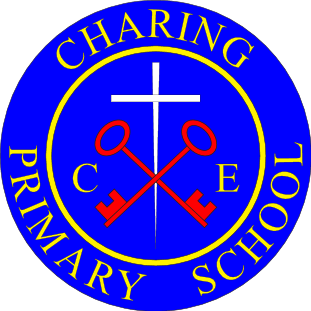 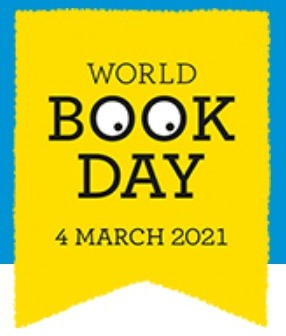 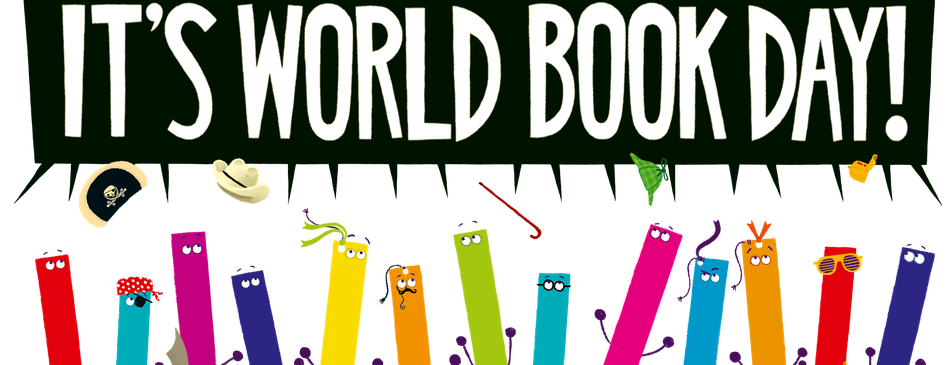 Thursday 4th March 2021Do you have a favourite book or author?Look on the school’s website on your home learning page to find out your teacher’s favourite book from when they were a child or what they are reading at the moment!Today, make your own book.It can be fiction, non-fiction, a graphic novel or a picture book (with or without words!), a poetry book or any other type of book, you decide!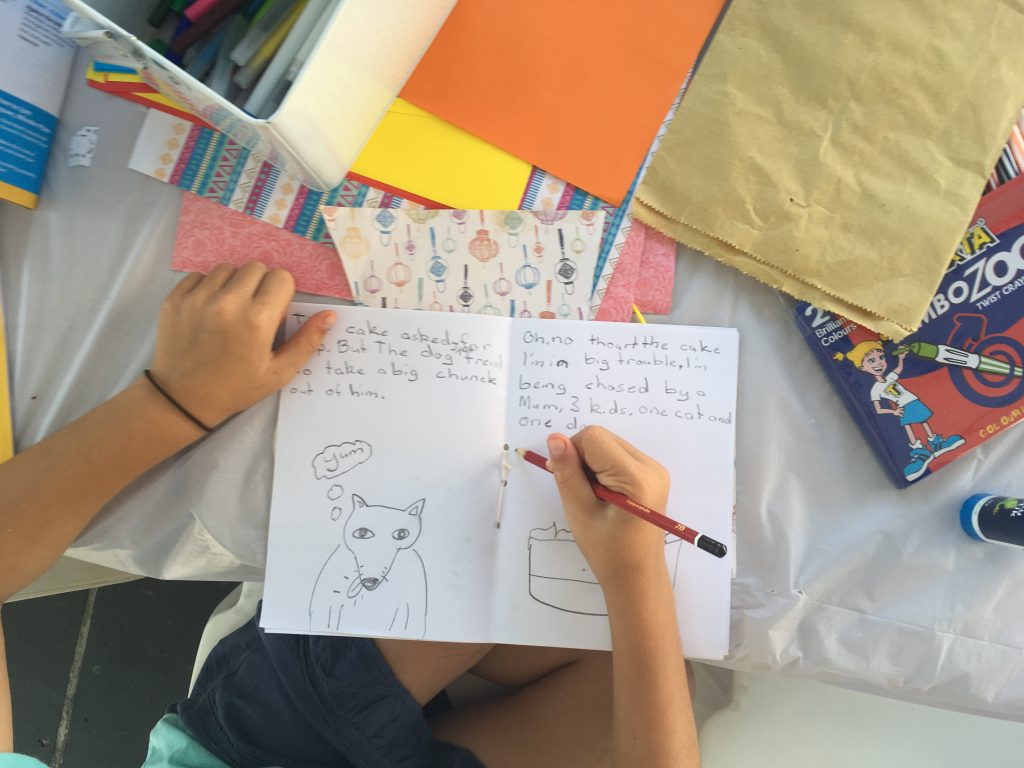 Here are some ideas: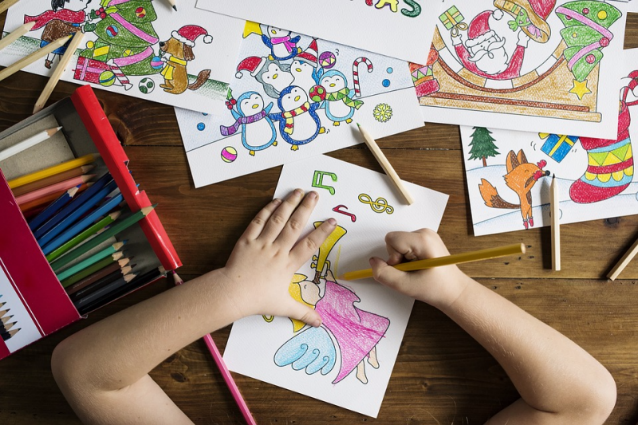 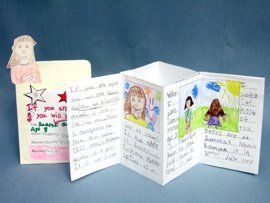 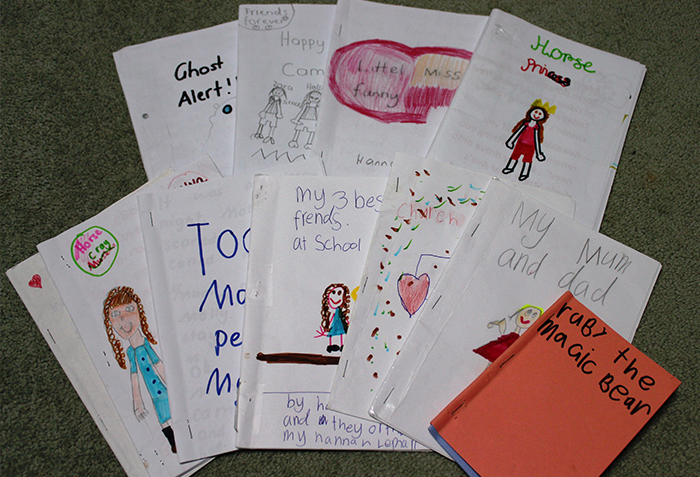 For ideas try…https://home.oxfordowl.co.uk/kids-activities/creative-writing/https://home.oxfordowl.co.uk/blog/4-tips-to-inspire-childrens-creative-writing/Use the story generator pdf attached. There are also lots of other ideas to try using the link below.https://www.worldbookday.com/resources/primary/Make sure you take time today to read a book!